FAMILY AND CONSUMER SCIENCES EDUCATIONPROGRAM ALIGNMENT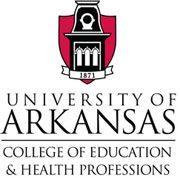 TABLE OF CONTENTSProfessional Education Program Proposal Cover Sheet…………………………………………	3Cover Sheet………………………………………………………………………….	3Rationale……………………………………………………………………………..	4Institutional Approval ……………………………………………………………….	4Documentation of Revisions…………………………………………………………	4Changes to Curriculum………………………………………………………	4Copy of Current Programs …………………………………………..	4ii. 	Curriculum Matrix …………………………………………………..	6Standards Alignment Matrix ………...………………………………	6Arkansas Teacher Standards Matrix ………………………………...	6TESS Standards Used in Program .…………………………………..	6Syllabi………………………………………………………………..	6Changes to Common Assessments ………………………………….	6Revisions to Field Experiences ………………………………………	6b.	Transition to DLT Format …………………………………………………... 6c.	Changes to Policies Overseeing Candidate Quality ………………………… 6          5. Transition Plan ………………………………………………………………………… 7Appendices ……………………………………………………………………………………… 8Appendix A: Arkansas Teaching Standards Matrix Documenting How the …………….8Arkansas Teaching Standards are Covered in the Program of StudyAppendix B: Evaluation Matrix Aligned with TESS ………………………………….. 	17Appendix C: Course Alignment with ADE Content Competencies……………….........20C.	Revisions to an Existing Program	1.	Cover Sheet See separate Cover Sheet attachment.	2.	RationaleTo better align with the 2023 Family and Consumer Sciences Competencies, we are proposing to move HDFS 2483 Family Financial Management from a recommended elective to a technical requirement. We are also proposing to move HDFS 3453 from a technical requirement to a recommended elective. This change will keep our program in compliance with the new standards/competencies. 	3.	Institutional Approval (Only required for major revisions)		Not applicable..	4.	Documentation of Revisions		a.	Changes to the CurriculumProvide a copy of the current program of study indicating the proposed revisions.Proposed changes are highlighted. These involve moving HDFS 2483 from a recommended elective to a technical requirement and moving HDFS 3453 from a technical requirement to a recommended elective. In addition to the General Studies, the following courses are required for a concentration in Family and Consumer Sciences Education.1 See the State Minimum Core page.2 All "II. Professional Education" courses must have a grade of "C" or better to award degree credit.3Admission to the Career and Technical Education B.S. major required to take Professional Education courses.4See "Stage III: Requirements for Program Continuation and Student Teaching/Internship" in parent major (CATE BS).ii.	Provide a revised curriculum matrix that shows course alignment with the current corresponding Arkansas Educator Competencies for the content area or category of licensure, if applicable. Course Alignment with existing courses corresponding to ADE Content Competencies in Appendix C.iii.	Provide a revised Arkansas Teaching Standards matrix for first-time licensure programs documenting how the Arkansas Teaching Standards are covered in the program of study.Course alignment with existing courses corresponding to Arkansas Teaching Standards Matrix Documenting How the Arkansas Teaching Standards are covered in the Program of Student in Appendix A.iv.	Provide documentation outlining how the appropriate TESS or LEADS standards are used in the program of study.	Evaluation Matrix Aligned with TESS in Appendix B.	v.	Provide syllabi that include course descriptions for all new or revised professional education courses prescribed in the revised program and for new or revised content courses listed on the submitted curriculum matrix.	Not applicable. We do not have any new courses or revised professional education courses.vi.	Indicate any changes to common assessments throughout the program, including any changes to when state-mandated assessments are required.	Praxis I is no longer required for admission to the career and technical education teacher education program.	vii.	Describe any revisions to the field experiences and supervised clinical practice required for candidates in the program.	Not Applicable. We did not make any changes to the field experience.b.	Transition to DLT format	Not Applicable. c.	Changes to Policies Overseeing Candidate Quality	Not Applicable. We did not make any changes to our policies overseeing candidate quality.          5. Transition Plan Faculty will work with advisers and current CATE-FCSE students to communicate the importance of taking the HDFS 2483 course to enhance their content knowledge related to financial awareness. APPENDIX AARKANSAS TEACHING STANDARDS MATRIXDOCUMENTING HOW THE ARKANSAS TEACHING STANDARDS ARE COVERED IN THE PROGRAM OF STUDYAPPENDIX BEvaluation Matrix Aligned with TESSAPPENDIX CCourse Alignment with ADE Content Competencies – Family and Consumer SciencesI. Pre-CATE requirements for Concentration in Family and Consumer Sciences EducationI. Pre-CATE requirements for Concentration in Family and Consumer Sciences Education41State Minimum CoreState Minimum CorePSYC 2003General Psychology (ACTS Equivalency = PSYC 1103)Recommended for Family and Consumer Sciences Education ConcentrationRecommended for Family and Consumer Sciences Education ConcentrationMATH 1203College Algebra (ACTS Equivalency = MATH 1103)CHEM 1103
& CHEM 1101LUniversity Chemistry I (ACTS Equivalency = CHEM 1414 Lecture)
and University Chemistry I Laboratory (ACTS Equivalency = CHEM 1414 Lab)or CHEM 1073
& CHEM 1071LFundamentals of Chemistry (ACTS Equivalency = CHEM 1214 Lecture)
and Fundamentals of Chemistry Laboratory (ACTS Equivalency = CHEM 1214 Lab)Fundamentals of Chemistry (ACTS Equivalency = CHEM 1214 Lecture)
and Fundamentals of Chemistry Laboratory (ACTS Equivalency = CHEM 1214 Lab)HDFS 1403Life Span DevelopmentHDFS 2413Family RelationsCIED 1013Introduction to EducationCATE 3103Introduction to ProfessionalismII. Professional Education Core 2, 3II. Professional Education Core 2, 329CIED 3023Survey of Exceptionalitiesor CIED 4023Teaching in Inclusive Secondary SettingsTeaching in Inclusive Secondary SettingsCIED 3033Classroom Learning TheoryCATE 4013Teaching StrategiesCATE 4023Classroom ManagementCATE 4033Assessment / Program EvaluationCATE 4052Seminar Teaching InternshipCATE 406XTeaching Internship (12 hours minimum enrollment) 4III. Technical RequirementsIII. Technical Requirements22NUTR 1213Fundamentals of NutritionNUTR 2113
& NUTR 2111LPrinciples of Foods
and Principles of Foods LaboratoryAMPD 2053Introduction to Textile ScienceHDFS 2433Child DevelopmentHDFS 2483Family Financial ManagementCATE 3003Teaching Housing and Interior Design to Secondary StudentsCATE 4803Problems in Career & Technical Education (Teaching Apparel Production to Secondary Students)IV. ElectivesIV. Electives28Recommended courses for Family and Consumer Sciences Education - 3 hours must be Upper-Level on-campus enrollmentRecommended courses for Family and Consumer Sciences Education - 3 hours must be Upper-Level on-campus enrollmentCIED 1003Introduction to Technology in EducationNUTR 2203Sports NutritionNUTR 4243Community NutritionNUTR 4223Life Cycle NutritionHDFS 2403Infant and Toddler DevelopmentHDFS 3423Adolescent DevelopmentCIED 3053The Emerging AdolescentHDFS 3443Families in CrisisHDFS 3453Parenting and Family DynamicsSCWK 3233Contemporary Issues in Juvenile JusticeSCWK 4143Addiction and the FamilyTotal HoursTotal Hours120FCSEB.S.E.Non-degree licensure CIED 1013CIED 3023 or CIED 4023CIED 3033CATE 3103 CATE 4013CATE 4023CATE 4033CATE 4052 CATE 406XCATE 5013CATE 5023CATE 5033Standard #1 Learner DevelopmentPerformances1 (a)xxx xxxxxxxx1 (b)xxx xxxxxxxxx1 (c)xxx xxxxxEssential Knowledge1 (d)xxxxxxxxxxxx1 (e)xxx xxxxxxxxx1 (f)xxx xxxxxxx1 (g)xxxxxxxxxxCritical Dispositions1 (h)xxx xxxxxxxxx1 (i)xxxx xxxxxxxx1 (j)xxx xxxxxxxxx1 (k)xxx xxxxxxxStandard #2 Learning DifferencesPerformances2 (a)xxxxxxxxxx2 (b)xxxxxxxxxx2 (c)xxxxxxxxx2 (d)xxxxxxxx2 (e)xxxxxxxxxx2 (f)xxxxxxxxxxFCSEB.S.E.Non-degree licensureCIED 1013CIED 3023 or CIED 4023CIED 3033CATE 3103 CATE 4013CATE 4023CATE 4033CATE 4052 CATE 406XCATE 5013CATE 5023CATE 5033Essential Knowledge2 (g)xxxxxxxxxxx2 (h)xxxxxxxxxx2 (i)xxxxxxxx2 (j)xxxxxxxxxx2 (k)xxxxxxxxxxCritical Dispositions2 (l)xxxxxxxxxx2 (m)xxxxxxxxxx2 (n)xxxxxxxxxx2 (o)xxxxxxxxxxStandard #3 Learning EnvironmentsPerformances3 (a)xxx xxxxxxx3 (b)xxxxxxxxxxxx3 (c)xxx xxxxxxxxx3 (d)xxx xxxxxxx3 (e)xxx xxxxxxxxx3 (f )xxx xxxxxxx3 (g)xxx xxxxxxx3 (h)xxxxxxxxxxEssential Knowledge3 (i)xxxxxxxxxx3 (j)xxxxxxxxxx3 (k)xxxxxxxxxx3 (l)xxx xxxxxxx3 (m)xxx xxxxxxxFCSEB.S.E.Non-degree licensureCIED 1013CIED 3023 or CIED 4023CIED 3033CATE 3103 CATE 4013CATE 4023CATE 4033CATE 4052 CATE 406XCATE 5013CATE 5023CATE 5033Critical Dispositions3 (n)xxx xxxxxxx3 (o)xxxxxxxxxx3 (p)xxx xxxxxxx3 (q)xxx xxxxxxx3 (r)xxxxxxxxxxStandard #4 Content KnowledgePerformances4 (a) xx xxxxxxx4 (b) xxxxxxxxx4 (c) xx xxxxxxx4 (d) xx xxxxxxx4 (e) xx xxxxxxx4 (f) xx xxxxxxx4 (g) xx xxxxxxx4 (h) xx xxxxxxx4 (i)x xxxxxxxEssential Knowledge4 (j)xx xxxxxxx4(k)xxxxxxxxx4 (l)xx xxxxx4 (m)xx xxxxxxx4 (n)xx xxxxxxxCritical Dispositions4 (o)xx xxxxx4 (p)xxxxxxxxx4 (q)xx xxxxxxx4 (r)xx xxxxxxxFCSEB.S.E.Non-degree licensureCIED 1013CIED 3023 or CIED 4023CIED 3033CATE 3103 CATE 4013CATE 4023CATE 4033CATE 4052 CATE 406XCATE 5013CATE 5023CATE 5033Standard #5 Application of ContentPerformances5 (a)xxxxx5 (b)xxxxx5 (c)xxxxxx5 (d)x xxxxx5 (e)x xxxxx5 (f)x xxxxx5 (g)x xxxxx5 (h)xxxxxEssential Knowledge5 (i)x xxxxx5 (j)x xxxxx5 (k)x xxx5 (l)x xxxxx5 (m)x xxxxx5 (n)xxxxxx5 (o)x xxxxx5 (p)xxxxxxCritical Dispositions5 (q)x xxx5 (r)x xxxxx5 (s)x xxxxxFCSEB.S.E.Non-degree licensureCIED 1013CIED 3023 or CIED 4023CIED 3033CATE 3103 CATE 4013CATE 4023CATE 4033CATE 4052 CATE 406XCATE 5013CATE 5023CATE 5033Standard #6 Assessment Performances6 (a)xxxxxxx6 (b)xxxxxxx6 (c)xxxxx6 (d)xxxxx6 (e)xxxxxxx6 (f)xxxxx6 (g)xxxxx6 (h)xxxxx6 (i)xxxxxxxEssential Knowledge6 (j)xxxxxxx6 (k)xxxxxxx6 (l)xxxxx6 (m)xxxxxxx6 (n)xxxxx6 (o)xxxxx6 (p)xxxxxxxCritical Dispositions6 (q)xxxxxxx6 (r)xxxxxxx6 (s)xxxxxxx6 (t)xxxxxxx6 (u)xxxxxxx6 (v)xxxxxxxFCSEB.S.E.Non-degree licensureCIED 1013CIED 3023 or CIED 4023CIED 3033CATE 3103 CATE 4013CATE 4023CATE 4033CATE 4052 CATE 406XCATE 5013CATE 5023CATE 5033Standard #7 Planning for InstructionPerformances7 (a)xxxxxxxx7 (b)xxxxxxxx7 (c)xxxxxxxx7 (d)x xxxxxxx7 (e)xxxxxxxx7 (f)x xxxxxxxEssential Knowledge7 (g)xxxxxxx7 (h)xxxxxxx7 (i)x xxxxxxx7 (j)x xxxxxxx7 (k)x xxxxxxx7 (l)xxxxxxx7 (m)xxxxxxxxCritical Dispositions7 (n)x xxxxxxx7 (o)x xxxxxxx7 (p)x xxxxxxx7 (q)x xxxxxxxFCSEB.S.E.Non-degree licensureCIED 1013CIED 3023 or CIED 4023CIED 3033CATE 3103 CATE 4013CATE 4023CATE 4033CATE 4052 CATE 406XCATE 5013CATE 5023CATE 5033Standard # 8 Instructional StrategiesPerformances8 (a)x xxxxxxx8 (b)x xxxxxxx8 (c)x xxxxxxx8 (d)xxxxxxx8 (e)xxxxxx8 (f)x xxxxxxx8 (g)x xxxxxxx8 (h)xxxxxx8 (i)x xxxxxxxEssential Knowledge8 (j)xxxxxxxx8 (k)x xxxxx8 (l)xxxxx8 (m)x xxxxx8 (n)xxxxx8 (o)x xxxxxCritical Dispositions8 (p)x xxxxx8 (q)x xxxxx8 (r)x xxxxx8 (s)x xxxxxFCSEB.S.E.Non-degree licensureCIED 1013CIED 3023 or CIED 4023CIED 3033CATE 3103 CATE 4013CATE 4023CATE 4033CATE 4052 CATE 406XCATE 5013CATE 5023CATE 5033Standard #9 Professional Learning and Ethical PracticePerformances9  (a)xxxxx9 (b)xxxxxxx9 (c)xxxx xxxxx9 (d)xxxx xxxxx9 (e)xxxxxxx9 (f)xxxxxxxxxEssential Knowledge9 (g)xxxx xxxxx9 (h)xxxx xxxxx9 (i)xxxx xxxxx9 (j)xxxx xxxxx9 (k)xxx xxxxCritical Dispositions9 (l)xxxx xxxxx9 (m)xxxx xxxxx9 (n)xxxxxxx9 (o)xxxxxxxFCSEB.S.E.Non-degree licensureCIED 1013CIED 3023 or CIED 4023CIED 3033CATE 3103 CATE 4013CATE 4023CATE 4033CATE 4052 CATE 406XCATE 5013CATE 5023CATE 5033Standard #10: Leadership and CollaborationPerformances10 (a)xx xxx10 (b)xxxx10 (c)xx10 (d)xx10 (e)xxx10 (f)xxx10 (g)xxxxxx10 (h)xxxxx 10 (i)xxxxxx10 (j)xxxxx10 (k)xxEssential Knowledge10 (l)xxxx10 (m)xxxx10 (n)xxxx10 (o)xxxxCritical Dispositions10 (p)xxxx10 (q)xxxx10 (r)xxxx10 (s)xxxB.S.E.Non-degree licensure (FCSE)CIED 1013CIED 1013CIED 3023 or CIED 4023CIED 3023 or CIED 4023CIED 3033CATE 3103CATE 4013CATE 4023CATE 4023CATE 4023CATE 4033CATE 4033CATE 4052CATE 4052CATE 406xCATE 406xCATE 5013CATE 5013CATE 5023CATE 5023CATE 5033Section I:  Framework for Teaching  Section I:  Framework for Teaching  Section I:  Framework for Teaching  Section I:  Framework for Teaching  Section I:  Framework for Teaching  Section I:  Framework for Teaching  Section I:  Framework for Teaching  Section I:  Framework for Teaching  Section I:  Framework for Teaching  Section I:  Framework for Teaching  Section I:  Framework for Teaching  Section I:  Framework for Teaching  Section I:  Framework for Teaching  Section I:  Framework for Teaching  Section I:  Framework for Teaching  Section I:  Framework for Teaching  Section I:  Framework for Teaching  Section I:  Framework for Teaching  Domain 1:  Planning and Preparation Domain 1:  Planning and Preparation 1.a1.axxxxxxxxxxx1.b1.bxxxxxxxxxxxxxxxxxxx1.c1.cxxxxxxxxxxxx1.d1.dxxxxxxxxxxxxxxx1.e1.exxxxxxxxxxxxxxxxxxx1.f1.fxxxxxxxxxxDomain 2:  The Classroom Environment Domain 2:  The Classroom Environment 2.a 2.a xxxxxxxxxxxxxxxxxx2.b 2.b xxxxxxxxxxxxxxxxx2.c 2.c xxxxxxxxxxxx2.d 2.d xxxxxxxxxx2.e 2.e xxxxxxxxxxxxxxDomain 3:  Instruction Domain 3:  Instruction 3.a3.axxxxxxxxxxxxx3.b3.bxxxxxxxxxxxxx3.c3.cxxxxxxxxxxxxxxxxxxx3.d3.dxxxxxxxxxx3.e3.exxxxxxxxxxxxDomain 4:  Professional ResponsibilitiesDomain 4:  Professional Responsibilities4.a4.axxxxx4.b4.bxxxxx4.c4.cxxxxx4.d4.dxxxxx4.e4.exxxxxxx4.f4.fxxxxxxxSection II:  Law and ProcessSection II:  Law and ProcessSection II:  Law and ProcessSection II:  Law and ProcessSection II:  Law and ProcessSection II:  Law and ProcessSection II:  Law and ProcessSection II:  Law and ProcessSection II:  Law and ProcessSection II:  Law and ProcessSection II:  Law and ProcessSection II:  Law and ProcessSection II:  Law and ProcessSection II:  Law and ProcessSection II:  Law and ProcessSection II:  Law and ProcessSection II:  Law and ProcessSection II:  Law and ProcessSection II:  Law and Process1.  TESS Objectives  1.  TESS Objectives  1.  TESS Objectives   CIED 1013 CIED 1013CIED 3023 or CIED 4023CIED 3023 or CIED 4023CIED 3033CATE 3103CATE 3103CATE 4013CATE 4023CATE 4023CATE 4033CATE 4033CATE 4052CATE 4052CATE 406XCATE 406XCATE 5013CATE 5013CATE 5023CATE 5023CATE 50331.1 1.1 1.1  x xxxx x x x xxx1.2 1.2 1.2  x xxxx x x x xxx1.3 1.3 1.3  x xxxx x x x xxx1.4 1.4 1.4  x xxxx x x x xxx1.5 1.5 1.5 x x x x x x xxxx1.6 1.6 1.6  x x x x1.71.71.72.  TESS Teacher Requirements 2.  TESS Teacher Requirements 2.  TESS Teacher Requirements 2.1 2.1 2.1 xx x xxx2.2 2.2 2.2 xx x xxx2.3 2.3 2.3 xx x xxx3.  Framework for Teaching Design 3.  Framework for Teaching Design 3.  Framework for Teaching Design 3.1 3.1 3.1  x x x xxxxx x x x xxxxxx3.2 3.2 3.2  x x x xxxx x xxxxx3.3 3.3 3.3 xxxxxxx3.4 3.4 3.4  x x x xxxx x xxxxx4.  TESS Evidence Collection  4.  TESS Evidence Collection  4.  TESS Evidence Collection  4.1 4.1 4.1 xxxxxxxxx4.2 4.2 4.2 xxxxxxxxx4.3 4.3 4.3 xxxxxxxxx4.4 4.4 4.4 xxx x xxxxxxxx4.5 4.5 4.5 xxxxxxxxx4.6 4.6 4.6 xxxxxxxxx CIED 1013CIED 3023 or CIED 4023CIED 3033CATE 3103CATE 4013CATE 4023CATE 4033CATE 4052CATE 406XCATE 5013CATE 5023CATE 50336.  Professional Growth Plan6.1  x6.2  x6.3  x7.  Novice Teacher Mentor Process7.1 x7.2 x7.3  x7.4  xFamily and Consumer Science (2023)HDFS 1403HDFS 2413HDFS 2433HDFS 2483AMPD 2053CATE 4803NUTR 1213 NUTR 2113 and 2111L CATE 3103CATE 3003CIED 1013CIED 3023 or CIED 4023CIED 3033Standard 1: Food, Nutrition, and WellnessStandard 1: Food, Nutrition, and WellnessStandard 1: Food, Nutrition, and WellnessStandard 1: Food, Nutrition, and WellnessStandard 1: Food, Nutrition, and WellnessStandard 1: Food, Nutrition, and WellnessStandard 1: Food, Nutrition, and WellnessStandard 1: Food, Nutrition, and WellnessStandard 1: Food, Nutrition, and WellnessStandard 1: Food, Nutrition, and WellnessStandard 1: Food, Nutrition, and WellnessStandard 1: Food, Nutrition, and WellnessStandard 1: Food, Nutrition, and WellnessStandard 1: Food, Nutrition, and Wellness1.1xx1.2xx1.3xx1.4xx1.5xx1.6xx1.7xx1.8xx1.9xx1.10xx1.11x1.12x1.13x1.14x1.15x1.16x1.17xStandard 2: Commercial, Housing, and Interior DesignStandard 2: Commercial, Housing, and Interior DesignStandard 2: Commercial, Housing, and Interior DesignStandard 2: Commercial, Housing, and Interior DesignStandard 2: Commercial, Housing, and Interior DesignStandard 2: Commercial, Housing, and Interior DesignStandard 2: Commercial, Housing, and Interior DesignStandard 2: Commercial, Housing, and Interior DesignStandard 2: Commercial, Housing, and Interior DesignStandard 2: Commercial, Housing, and Interior DesignStandard 2: Commercial, Housing, and Interior DesignStandard 2: Commercial, Housing, and Interior DesignStandard 2: Commercial, Housing, and Interior DesignStandard 2: Commercial, Housing, and Interior Design2.1x2.2x2.3x2.4x2.5x2.6x2.7x2.8x2.9x2.10xHDFS 1403HDFS 2413HDFS 2433HDFS 2483AMPD 2053CATE 4803NUTR 1213 NUTR 2113 and 2111L CATE 3103CATE 3003CIED 1013CIED 3023 or CIED 4023CIED 3033Standard 3: Textiles, Fashion, and ApparelStandard 3: Textiles, Fashion, and ApparelStandard 3: Textiles, Fashion, and ApparelStandard 3: Textiles, Fashion, and ApparelStandard 3: Textiles, Fashion, and ApparelStandard 3: Textiles, Fashion, and ApparelStandard 3: Textiles, Fashion, and ApparelStandard 3: Textiles, Fashion, and ApparelStandard 3: Textiles, Fashion, and ApparelStandard 3: Textiles, Fashion, and ApparelStandard 3: Textiles, Fashion, and ApparelStandard 3: Textiles, Fashion, and ApparelStandard 3: Textiles, Fashion, and ApparelStandard 3: Textiles, Fashion, and Apparel3.1x3.2xx3.3xx3.4xx3.5xx3.6x3.7Xx3.8xStandard 4: Interpersonal RelationshipsStandard 4: Interpersonal RelationshipsStandard 4: Interpersonal RelationshipsStandard 4: Interpersonal RelationshipsStandard 4: Interpersonal RelationshipsStandard 4: Interpersonal RelationshipsStandard 4: Interpersonal RelationshipsStandard 4: Interpersonal RelationshipsStandard 4: Interpersonal RelationshipsStandard 4: Interpersonal RelationshipsStandard 4: Interpersonal RelationshipsStandard 4: Interpersonal RelationshipsStandard 4: Interpersonal RelationshipsStandard 4: Interpersonal Relationships4.1xxx4.2xx4.3xX4.4xx4.5XxX4.6x4.7XX4.8xxx4.9xXStandard 5: Human Development, Early Childhood EducationStandard 5: Human Development, Early Childhood EducationStandard 5: Human Development, Early Childhood EducationStandard 5: Human Development, Early Childhood EducationStandard 5: Human Development, Early Childhood EducationStandard 5: Human Development, Early Childhood EducationStandard 5: Human Development, Early Childhood EducationStandard 5: Human Development, Early Childhood EducationStandard 5: Human Development, Early Childhood EducationStandard 5: Human Development, Early Childhood EducationStandard 5: Human Development, Early Childhood EducationStandard 5: Human Development, Early Childhood EducationStandard 5: Human Development, Early Childhood EducationStandard 5: Human Development, Early Childhood Education5.1xx5.2xxx5.3xx5.4xx5.5xxx5.6xxxXX5.7xXXHDFS 1403HDFS 2413HDFS 2433HDFS 2483AMPD 2053CATE 4803NUTR 1213 NUTR 2113 and 2111L CATE 3103CATE 3003CIED 1013CIED 3023 or CIED 4023CIED 3033Standard 6: Resource ManagementStandard 6: Resource ManagementStandard 6: Resource ManagementStandard 6: Resource ManagementStandard 6: Resource ManagementStandard 6: Resource ManagementStandard 6: Resource ManagementStandard 6: Resource ManagementStandard 6: Resource ManagementStandard 6: Resource ManagementStandard 6: Resource ManagementStandard 6: Resource ManagementStandard 6: Resource ManagementStandard 6: Resource Management6.1xX6.2X6.3X6.4X6.5X6.6X6.7X6.8X6.9X6.10X6.11X6.12X6.13X6.14X6.15X6.16XX6.17xx6.18xx6.19xxStandard 7: Foundations of Family and Consumer Sciences EducationStandard 7: Foundations of Family and Consumer Sciences EducationStandard 7: Foundations of Family and Consumer Sciences EducationStandard 7: Foundations of Family and Consumer Sciences EducationStandard 7: Foundations of Family and Consumer Sciences EducationStandard 7: Foundations of Family and Consumer Sciences EducationStandard 7: Foundations of Family and Consumer Sciences EducationStandard 7: Foundations of Family and Consumer Sciences EducationStandard 7: Foundations of Family and Consumer Sciences EducationStandard 7: Foundations of Family and Consumer Sciences EducationStandard 7: Foundations of Family and Consumer Sciences EducationStandard 7: Foundations of Family and Consumer Sciences EducationStandard 7: Foundations of Family and Consumer Sciences EducationStandard 7: Foundations of Family and Consumer Sciences Education7.1x7.2x7.3x7.4x7.5x7.6x